ΤΟ ΛΙΟΝΤΑΡΙ ΠΑΕΙ ΣΤΟΝ ΠΟΛΕΜΟ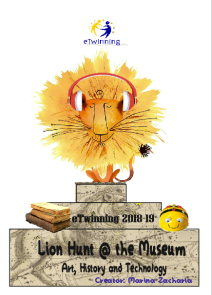 Μια φορά κι έναν καιρό ζούσε ένα σοφό λιοντάρι που βασίλευε στη ζούγκλα με δικαιοσύνη και τιμιότητα. Μια μέρα ένας αετός πετούσε πάνω από τη διπλανή ζούγκλα, όταν άκουσε κάποιους παπαγάλους να λένε ότι ένα κοπάδι άγριων βουβαλιών σκόπευαν να επιτεθούν στο βασίλειο του λιονταριού. Ο αετός πήγε αμέσως στο λιοντάρι και του είπε όλα όσα άκουσε
Ο αετός πήγε αμέσως στο λιοντάρι και του είπε όλα όσα άκουσε . Ο βασιλιάς κάλεσε σε συμβούλιο όλα τα ζώα του δάσους και τους είπε να ετοιμαστούν για πόλεμο Το λιοντάρι ζήτησε από τα μεγάλα ζώα να είναι στη γραμμή της επίθεσης γιατί είναι τα πιο δυνατά. Ζήτησε από τα άλογα , τις μαϊμούδες και τα πουλιά , να είναι αγγελιοφόροι και να προειδοποιούν τα άλλα ζώα. Τα λιοντάρι έδωσε οδηγίες σε όλα τα ζώα εκτός από το γαϊδουράκι και το λαγό. Το γαϊδουράκι και ο λαγός περίμεναν υπομονετικά τις οδηγίες του βασιλιά τους, όταν τα υπόλοιπα ζώα άρχισαν να τα κοροϊδεύουν λέγοντάς τους πως δεν είναι ικανά για τίποτα. Ξαφνικά το λιοντάρι βρυχήθηκε πολύ δυνατά και ζήτησε από τα ζώα να σταματήσουν τα γέλια. Είπε στο γαϊδουράκι ότι με τη δυνατή φωνή του, θα ήταν πολύ χρήσιμο στο να συγκεντρώνει το στράτευμα. Το λιοντάρι είπε στο λαγό ότι επειδή τρέχει γρήγορα μπορεί να μεταφέρει τα μηνύματα του βασιλιά σε όλους τους στρατιώτες. Στο τέλος ο βασιλιάς είπε στα ζώα ότι όλα είναι το ίδιο σημαντικά. Ακούγοντας το βασιλιά τους, τα ζώα ντράπηκαν πολύ. Πολέμησαν γενναία και το λιοντάρι οδήγησε τους στρατιώτες του στη νίκη.Ηθικό δίδαγμα Πρέπει να σεβόμαστε όλους τους ανθρώπους γιατί σε μια ομάδα ο καθένας μας απαραίτητος και μοναδικός